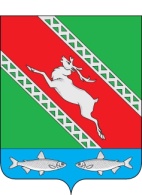 РОССИЙСКАЯ ФЕДЕРАЦИЯИРКУТСКАЯ ОБЛАСТЬАдминистрациямуниципального образования «Катангский район»П О С Т А Н О В Л Е Н И Еот 28.07.2017 г.                                                                                       № 176 -п     с. ЕрбогаченО внесении изменений в муниципальную программу«Устойчивое развитие сельских территорийна 2014-2017 годы и на период до 2020 года»Руководствуясь статьей 48 Устава МО «Катангский район» и в соответствии с постановлением администрации МО «Катангский район» № 120-п от 21 июля 2016 года «Об утверждении Порядка разработки, реализации и оценки эффективности муниципальных программ МО «Катангский район», администрация муниципального образования «Катангский район»П О С Т А Н О В Л Я Е Т:1. Внести изменения в муниципальную программу «Устойчивое развитие сельских территорий на 2014-2017 годы и на период до 2020 года», утвержденную постановлением администрации МО «Катангский район» № 112-п от 20 мая 2014 года, изложив:1.1. паспорт программы в новой редакции (приложение 1);1.2. приложение 5 в новой редакции (приложение 2).1.3. приложение 6 в новой редакции (приложение 3).2. Опубликовать настоящее постановление в «Муниципальном вестнике» МО «Катангский район» и на официальном сайте администрации МО «Катангский район».И. о. главы администрацииМО «Катангский район»                                                                                      М. И. КузаковПриложение 1Паспорт программыНаименование программы«Устойчивое развитие сельских территорий на 2014-2017 годы и на период до 2020 года»ПодпрограммыНе предусмотреныКоординаторПервый заместитель главы администрации МО «Катангский район»Ответственный исполнитель Отдел архитектуры, капитального строительства и экологии администрации МО «Катангский район»СоисполнителиОтдел по управлению муниципальным имуществом и ЖКХ администрации МО «Катангский район»;Муниципальный отдел образования администрации МО «Катангский район»;Муниципальный отдел по развитию культуры, молодежной политике и спорту администрации МО «Катангский район».Цель -создание комфортных условий жизнедеятельности в сельской местности;-активизация участия граждан, проживающих в сельской местности, в решении вопросов местного значения;- формирование позитивного отношения к сельской местности и сельскому образу жизни.Задачи программы- удовлетворение потребностей сельского населения, в том числе молодых семей и молодых специалистов, в жилье;- повышение уровня комплексного обустройства населенных пунктов, расположенных в сельской местности, объектами социальной, инженерной и транспортной инфраструктуры;- удовлетворение потребностей населения в воздушных перевозках и развитие объектов авиатранспортной (наземной) инфраструктуры.Целевые показатели (индикаторы)Целевыми индикаторами решения указанных задач являются:ввод (приобретение) жилья для граждан, проживающих в сельской местности, в том числе для молодых семей и молодых специалистов;ввод в действие общеобразовательных учреждений в сельской местности;ввод в действие спортивных учреждений в сельской местности;ввод в действие учреждений культурно - досугового типа в сельской местности;ввод в действие учреждений здравоохранения в сельской местности;ввод в действие здания аэровокзала;ввод в действие взлетно-посадочной полосы.разработка ПСД для строительства объектов социальной инфраструктуры;приобретение судна на воздушной подушке.Сроки и этапы реализации 2017-2020 годыРесурсное обеспечение за счет средств бюджета МО «Катангский район»Общая потребность в ресурсах –Всего: 49615,78 тыс. руб. в том числе:2017 год – 25565,08 тыс. руб. 2018 год – 24050,7 тыс. руб.2019 год – 0 тыс. руб. 2020 год – 0 тыс. руб. 2021 год – 0 тыс. руб. 2022 год – 0 тыс. руб.Ожидаемые конечные результаты, оценка планируемой эффективностиРешение жилищной проблемы для семей, проживающих в сельской местности и нуждающихся в улучшении жилищных условий, в том числе молодых семей и молодых специалистов;Удовлетворение потребности организаций и социальной сферы села в молодых специалистах;Повышение уровня социально-инженерного и транспортного обустройства в сельской местности;Комплексное обустройство населенных пунктов,                                             расположенных в сельской местности, объектами социальной и инженерной и транспортной инфраструктуры:развитие сети общеобразовательных учреждений в сельской местности;развитие сети спортивных сооружений в сельской местности;развитие сети учреждений культурно - досугового типа в сельской местности;развитие учреждений здравоохранения, сетей фельдшерско-акушерских пунктов;повышение транспортной доступности, безопасности полетов, уровня предоставляемых услуг пассажирам в аэропорту;разработка ПСД для строительства объектов социальной инфраструктуры.Приложение 2Приложение 2Приложение 2Приложение 2Приложение 2Приложение 2Приложение 5                                                                                                                к муниципальной программе  «Устойчивое развитие сельских территорий на 2014-2017 годы и на период до 2020 года»Приложение 5                                                                                                                к муниципальной программе  «Устойчивое развитие сельских территорий на 2014-2017 годы и на период до 2020 года»Приложение 5                                                                                                                к муниципальной программе  «Устойчивое развитие сельских территорий на 2014-2017 годы и на период до 2020 года»Приложение 5                                                                                                                к муниципальной программе  «Устойчивое развитие сельских территорий на 2014-2017 годы и на период до 2020 года»Приложение 5                                                                                                                к муниципальной программе  «Устойчивое развитие сельских территорий на 2014-2017 годы и на период до 2020 года»Приложение 5                                                                                                                к муниципальной программе  «Устойчивое развитие сельских территорий на 2014-2017 годы и на период до 2020 года»Ресурсное обеспечение реализации муниципальной программы за счет средств бюджета МО «Катангский район»Ресурсное обеспечение реализации муниципальной программы за счет средств бюджета МО «Катангский район»Ресурсное обеспечение реализации муниципальной программы за счет средств бюджета МО «Катангский район»Ресурсное обеспечение реализации муниципальной программы за счет средств бюджета МО «Катангский район»Ресурсное обеспечение реализации муниципальной программы за счет средств бюджета МО «Катангский район»Ресурсное обеспечение реализации муниципальной программы за счет средств бюджета МО «Катангский район»Ресурсное обеспечение реализации муниципальной программы за счет средств бюджета МО «Катангский район»Ресурсное обеспечение реализации муниципальной программы за счет средств бюджета МО «Катангский район»Ресурсное обеспечение реализации муниципальной программы за счет средств бюджета МО «Катангский район»Ресурсное обеспечение реализации муниципальной программы за счет средств бюджета МО «Катангский район»Ресурсное обеспечение реализации муниципальной программы за счет средств бюджета МО «Катангский район»Ресурсное обеспечение реализации муниципальной программы за счет средств бюджета МО «Катангский район»Ресурсное обеспечение реализации муниципальной программы за счет средств бюджета МО «Катангский район»Код аналитической программной классификацииКод аналитической программной классификацииКод аналитической программной классификацииКод аналитической программной классификацииКод аналитической программной классификацииНаименование муниципальной программы, подпрограммы, основного мероприятия, мероприятияОтветственный исполнитель, соисполнительРасходы бюджета муниципального образования, тыс. рублейРасходы бюджета муниципального образования, тыс. рублейРасходы бюджета муниципального образования, тыс. рублейРасходы бюджета муниципального образования, тыс. рублейРасходы бюджета муниципального образования, тыс. рублейРасходы бюджета муниципального образования, тыс. рублейМППпОММИНаименование муниципальной программы, подпрограммы, основного мероприятия, мероприятияОтветственный исполнитель, соисполнитель201720182019202020212022170«Устойчивое развитие сельских территорий на 2014-2017 годы и на период до 2020 года»Всего25 565,0824 050,700,000,00170«Устойчивое развитие сельских территорий на 2014-2017 годы и на период до 2020 года»Отдел архитектуры, капитального строительства и экологии администрации муниципального образования «Катангский район»17001Удовлетворение потребностей сельского населения, в том числе молодых семей и молодых специалистов, в жильеВсего0,000,000,000,0017001Удовлетворение потребностей сельского населения, в том числе молодых семей и молодых специалистов, в жильеОтдел архитектуры, капитального строительства и экологии администрации муниципального образования «Катангский район», Отдел по управлению муниципальным имуществом и ЖКХ администрации МО «Катангский район»170011Ввод (приобретение) жилья для граждан, проживающих в сельской местности, в том числе для молодых семей и молодых специалистовОтдел архитектуры, капитального строительства и экологии администрации муниципального образования «Катангский район», Отдел по управлению муниципальным имуществом и ЖКХ администрации МО «Катангский район»0,000,000,000,0017002Развитие сети общеобразовательных учреждений в сельской местностиВсего1 016,830,000,000,0017002Развитие сети общеобразовательных учреждений в сельской местностиОтдел архитектуры, капитального строительства и экологии администрации муниципального образования «Катангский район»170021Реконструкция здания муниципального казенного дошкольного образовательного учреждения детский сад с. Подволошино Отдел архитектуры, капитального строительства и экологии администрации муниципального образования «Катангский район», МОО администрации МО «Катангский район»1 016,830,000,000,00170022Строительство дополнительного корпуса детского сада «Радуга»Отдел архитектуры, капитального строительства и экологии администрации муниципального образования «Катангский район», МОО администрации МО «Катангский район»0,000,000,000,0017003Развитие сети спортивных сооружений в сельской местностиВсего1 800,000,000,000,0017003Развитие сети спортивных сооружений в сельской местностиОтдел архитектуры, капитального строительства и экологии администрации муниципального образования «Катангский район»170031Подготовка проектно-сметной документации на строительство ФОК с. Ербогачен, с. ПреображенкаОтдел архитектуры, капитального строительства и экологии администрации муниципального образования «Катангский район»1 800,000,000,000,00170032Строительство физкультурно-оздоровительного комплекса в с. ЕрбогаченОтдел архитектуры, капитального строительства и экологии администрации муниципального образования «Катангский район»0,000,000,000,00170033Строительство физкультурно-оздоровительного комплекса в с. ПреображенкаОтдел архитектуры, капитального строительства и экологии администрации муниципального образования «Катангский район», администрация Преображенского МО0,000,000,000,0017004Развитие сети учреждений культурно - досугового типа в сельской местностиВсего15 789,5024 050,700,000,0017004Развитие сети учреждений культурно - досугового типа в сельской местностиОтдел архитектуры, капитального строительства и экологии администрации муниципального образования «Катангский район»170041Строительство ДК с. Преображенка, ул. Харчистова, д. 33Отдел архитектуры, капитального строительства и экологии администрации муниципального образования «Катангский район», администрация Преображенского МО0,000,000,000,00170042Строительство здания районного архива Адрес: Иркутская область, Катангский район, с. Ербогачен, ул. Комсомольская, 6Отдел архитектуры, капитального строительства и экологии администрации муниципального образования «Катангский район»15 789,5024 050,700,000,0017005Развитие учреждений здравоохранения, сетей фельдшерско-акушерских пунктовВсего0,000,000,000,0017005Развитие учреждений здравоохранения, сетей фельдшерско-акушерских пунктовОтдел архитектуры, капитального строительства и экологии администрации муниципального образования «Катангский район»170051Строительство ФАП в с. ПреображенкаОтдел архитектуры, капитального строительства и экологии администрации муниципального образования «Катангский район», администрация Преображенского МО0,000,000,000,00170052Корректировка ПСД на строительство здания лечебного корпуса (стационара) МБУЗ «Катангская ЦРБ»Отдел архитектуры, капитального строительства и экологии администрации муниципального образования «Катангский район»0,000,000,000,00170053Строительство здания лечебного корпуса (стационара) МБУЗ «Катангская ЦРБ»Отдел архитектуры, капитального строительства и экологии администрации муниципального образования «Катангский район»0,000,000,000,0017006Развитие транспортной инфраструктурыВсего4 094,700,000,000,0017006Развитие транспортной инфраструктурыОтдел архитектуры, капитального строительства и экологии администрации муниципального образования «Катангский район»170061Проектирование и строительство здания аэровокзалаОтдел архитектуры, капитального строительства и экологии администрации муниципального образования «Катангский район»0,000,000,000,00170062Проектирование и строительство взлетно-посадочной полосыОтдел архитектуры, капитального строительства и экологии администрации муниципального образования «Катангский район»0,000,000,000,00170063Приобретение судна на воздушной подушкеОтдел по управлению муниципальным имуществом и ЖКХ администрации МО «Катангский район»4 094,700,000,000,0017007Выполнение инженерных изысканий под строительство объектов социальной инфраструктуры.Всего:2 864,050,000,000,0017007Выполнение инженерных изысканий под строительство объектов социальной инфраструктуры.Отдел архитектуры, капитального строительства и экологии администрации муниципального образования «Катангский район»170071Выполнение инженерных изысканий под строительство объектов социальной инфраструктуры.Отдел архитектуры, капитального строительства и экологии администрации муниципального образования «Катангский район»2 864,050,000,000,00Приложение 3Приложение 3Приложение 3Приложение 3Приложение 3Приложение 3Приложение 6                                                                                                                    к муниципальной программе  «Устойчивое развитие сельских территорий на 2014-2017 годы и на период до 2020 года»Приложение 6                                                                                                                    к муниципальной программе  «Устойчивое развитие сельских территорий на 2014-2017 годы и на период до 2020 года»Приложение 6                                                                                                                    к муниципальной программе  «Устойчивое развитие сельских территорий на 2014-2017 годы и на период до 2020 года»Приложение 6                                                                                                                    к муниципальной программе  «Устойчивое развитие сельских территорий на 2014-2017 годы и на период до 2020 года»Приложение 6                                                                                                                    к муниципальной программе  «Устойчивое развитие сельских территорий на 2014-2017 годы и на период до 2020 года»Приложение 6                                                                                                                    к муниципальной программе  «Устойчивое развитие сельских территорий на 2014-2017 годы и на период до 2020 года»Прогнозная (справочная) оценка ресурсного обеспечения реализации муниципальной программы за счет всех источников финансированияПрогнозная (справочная) оценка ресурсного обеспечения реализации муниципальной программы за счет всех источников финансированияПрогнозная (справочная) оценка ресурсного обеспечения реализации муниципальной программы за счет всех источников финансированияПрогнозная (справочная) оценка ресурсного обеспечения реализации муниципальной программы за счет всех источников финансированияПрогнозная (справочная) оценка ресурсного обеспечения реализации муниципальной программы за счет всех источников финансированияПрогнозная (справочная) оценка ресурсного обеспечения реализации муниципальной программы за счет всех источников финансированияПрогнозная (справочная) оценка ресурсного обеспечения реализации муниципальной программы за счет всех источников финансированияПрогнозная (справочная) оценка ресурсного обеспечения реализации муниципальной программы за счет всех источников финансированияПрогнозная (справочная) оценка ресурсного обеспечения реализации муниципальной программы за счет всех источников финансированияПрогнозная (справочная) оценка ресурсного обеспечения реализации муниципальной программы за счет всех источников финансированияПрогнозная (справочная) оценка ресурсного обеспечения реализации муниципальной программы за счет всех источников финансированияКод аналитической программной классификацииКод аналитической программной классификацииНаименование муниципальной программы, подпрограммыИсточник финансированияОценка расходов, тыс. рублейОценка расходов, тыс. рублейОценка расходов, тыс. рублейОценка расходов, тыс. рублейОценка расходов, тыс. рублейОценка расходов, тыс. рублейОценка расходов, тыс. рублейКод аналитической программной классификацииКод аналитической программной классификацииНаименование муниципальной программы, подпрограммыИсточник финансированияИтого 201720182019202020212022МППпНаименование муниципальной программы, подпрограммыИсточник финансированияИтого 201720182019202020212022170 «Устойчивое развитие сельских территорий на 2014-2017 годы и на период до 2020 года»Всего49615,7825565,0824050,70170 «Устойчивое развитие сельских территорий на 2014-2017 годы и на период до 2020 года»бюджет МО «Катангский район»49615,7825565,0824050,70170 «Устойчивое развитие сельских территорий на 2014-2017 годы и на период до 2020 года»в том числе:170 «Устойчивое развитие сельских территорий на 2014-2017 годы и на период до 2020 года»собственные средства бюджета МО «Катангский район»9527,588325,081202,50170 «Устойчивое развитие сельских территорий на 2014-2017 годы и на период до 2020 года»субсидии из бюджета субъекта Российской Федерации40088,217240,0022848,20170 «Устойчивое развитие сельских территорий на 2014-2017 годы и на период до 2020 года»субвенции из бюджета субъекта Российской Федерации170 «Устойчивое развитие сельских территорий на 2014-2017 годы и на период до 2020 года»иные межбюджетные трансферты из бюджета субъекта Российской Федерации, имеющие целевое назначение170 «Устойчивое развитие сельских территорий на 2014-2017 годы и на период до 2020 года»субвенции из бюджетов поселений (только для муниципальных районов)170 «Устойчивое развитие сельских территорий на 2014-2017 годы и на период до 2020 года»средства бюджета субъекта Российской Федерации, планируемые к привлечению170 «Устойчивое развитие сельских территорий на 2014-2017 годы и на период до 2020 года»иные источники